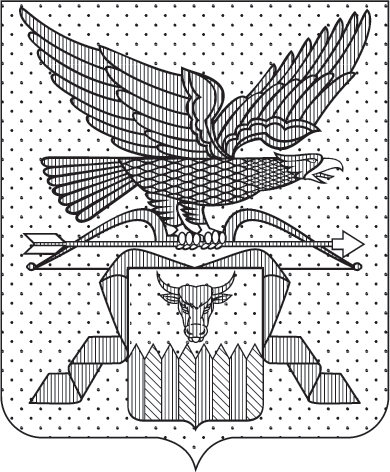 ПРАВИТЕЛЬСТВО ЗАБАЙКАЛЬСКОГО КРАЯПОСТАНОВЛЕНИЕг. ЧитаО внесении изменений в постановление Правительства Забайкальского края от 12 апреля 2016 года № 150В целях приведения нормативной правовой базы Забайкальского края 
в соответствие с действующим законодательством Правительство Забайкальского края постановляет:Внести в постановление Правительства Забайкальского края 
от 12 апреля 2016 года № 150 «О Комиссии по соблюдению требований к служебному поведению государственных гражданских служащих Забайкальского края и урегулированию конфликта интересов при Правительстве Забайкальского края» (с изменениями, внесенными постановлениями Правительства Забайкальского края от 12 января 2017 года № 2, от 21 августа 2017 года № 341, от 21 ноября 2017 года № 469, 
от 26 марта 2019 года № 83, от 24 июня 2019 года № 263, 
от 2 марта 2021 года № 48, от 10 апреля 2023 года № 171) следующие изменения:	1) в составе Комиссии по соблюдению требований к служебному поведению государственных гражданских служащих Забайкальского края и урегулированию конфликта интересов при Правительстве Забайкальского края, утвержденном указанным постановлением: а) исключить из состава Комиссии Парамошина А.А., Тимошенко Е.Н.;б) включить в состав Комиссии:Романова Александра Юрьевича – исполняющего обязанности начальника управления Губернатора Забайкальского края по вопросам противодействия коррупции, заместителя председателя Комиссии;Гонштейна Владимира Дмитриевича – исполняющего обязанности начальника управления государственной службы и кадровой политики Губернатора Забайкальского края;в) наименование должности Мирхайдарова Марата Фатыховича изложить в следующей редакции: «– первый заместитель председателя Правительства Забайкальского края – руководитель Администрации Губернатора Забайкальского края, председатель Комиссии;»;	2) в  Положении о Комиссии по соблюдению требований к служебному поведению государственных гражданских служащих Забайкальского края и урегулированию конфликта интересов при Правительстве Забайкальского края, утвержденном указанным постановлением:	а) подпункт 1 пункта 3 изложить в следующей редакции:	«1) в обеспечении соблюдения государственными гражданскими служащими Забайкальского края, замещающими должности руководителей исполнительных органов Забайкальского края,  ограничений и запретов, требований о предотвращении или об урегулировании конфликта интересов, исполнения обязанностей, установленных Федеральным законом 
от 25 декабря 2008 года № 273-ФЗ «О противодействии коррупции», другими федеральными законами, законами и иными нормативными правовыми актами Забайкальского края в целях противодействия коррупции (далее - требования к служебному поведению и (или) требования об урегулировании конфликта интересов);»;	б) пункт 9 дополнить подпунктом 6 следующего содержания:	«6) уведомление руководителя исполнительного органа о возникновении не зависящих от него обстоятельств, препятствующих соблюдению требований к служебному поведению и (или) требований об урегулировании конфликта интересов;»;	в) в пункте 11 слова «Подразделение Администрации Губернатора Забайкальского края по профилактике коррупционных и иных правонарушений» заменить словами  «Орган Забайкальского края по профилактике коррупционных и иных правонарушений (далее – уполномоченный орган)»;	г) в пункте 13 слова «подразделение Администрации Губернатора Забайкальского края по профилактике коррупционных и иных правонарушений» заменить словами «уполномоченный орган»;	д) пункт 14 изложить в следующей редакции:«14. Уведомления, указанные в абзаце пятом подпункта 2 и подпункте 6 пункта 9 настоящего Положения, рассматривает уполномоченный орган, который осуществляет подготовку мотивированных заключений по результатам рассмотрения уведомлений.»;	е) пункт 15 изложить в следующей редакции:«15. При подготовке мотивированного заключения по результатам рассмотрения обращения, указанного в абзаце втором подпункта 2 пункта 9 настоящего Положения, или уведомлений, указанных в абзаце пятом подпункта 2 и подпунктах 5 и 6 пункта 9 настоящего Положения, должностные лица уполномоченного органа имеют право проводить собеседование с руководителем исполнительного органа, представившим обращение или уведомление, получать от него письменные пояснения, а первый заместитель председателя Правительства Забайкальского края -руководитель Администрации Губернатора Забайкальского края или руководитель уполномоченного органа, может направлять в установленном порядке запросы в государственные органы, органы местного самоуправления и заинтересованные организации, использовать государственную информационную систему в области противодействия коррупции «Посейдон», в том числе для направления запросов. Обращение или уведомление, а также заключение и другие материалы в течение 7 рабочих дней со дня поступления обращения или уведомления представляются председателю Комиссии. В случае направления запросов обращение или уведомление, а также заключение и другие материалы представляются председателю Комиссии в течение 45 дней со дня поступления обращения или уведомления. Указанный срок может быть продлен, но не более чем на 30 дней.»;ж) в пункте 151:в подпункте 1 слова «подпункте 5» заменить словами
«подпункта 5 и 6»;в подпункте 3 слова «подпункте 5» заменить словами
«подпункта 5 и 6»;	з) пункт 18 изложить в следующей редакции:«18. Уведомления, указанные в подпунктах 5 и 6 пункта 9 настоящего Положения, как правило, рассматриваются на очередном (плановом) заседании Комиссии.»;и) в пункте 19 слова «подпунктом 5» заменить словами 
«подпунктами 2 и 6»;к) в подпункте 1 пункта 20 слова «подпунктом 5» заменить словами 
«подпунктами 2 и 6»;л) в пункте 30 слова «в подпунктах 1, 2 , 3 и 5» заменить словами 
«в подпунктах 1, 2, 3, 5 и 6»;м) дополнить пунктом 321 следующего содержания«321. По итогам рассмотрения вопроса, указанного в подпункте «д» пункта 14 настоящего Положения, комиссия принимает одно из следующих решений:1) признать наличие причинно-следственной связи между возникновением не зависящих от государственного служащего обстоятельств и невозможностью соблюдения им требований к служебному поведению и (или) требований об урегулировании конфликта интересов;2) признать отсутствие причинно-следственной связи между возникновением не зависящих от государственного служащего обстоятельств и невозможностью соблюдения им требований к служебному поведению и (или) требований об урегулировании конфликта интересов.»;н) в пункте 44 слова «осуществляются подразделением Администрации Губернатора Забайкальского края по профилактике коррупционных и иных правонарушений» заменить словами «уполномоченным органом».	Первый заместительпредседателя ПравительстваЗабайкальского края                                                                               А.И.Кефер